Gestión GubernamentalEXPO MIPYMES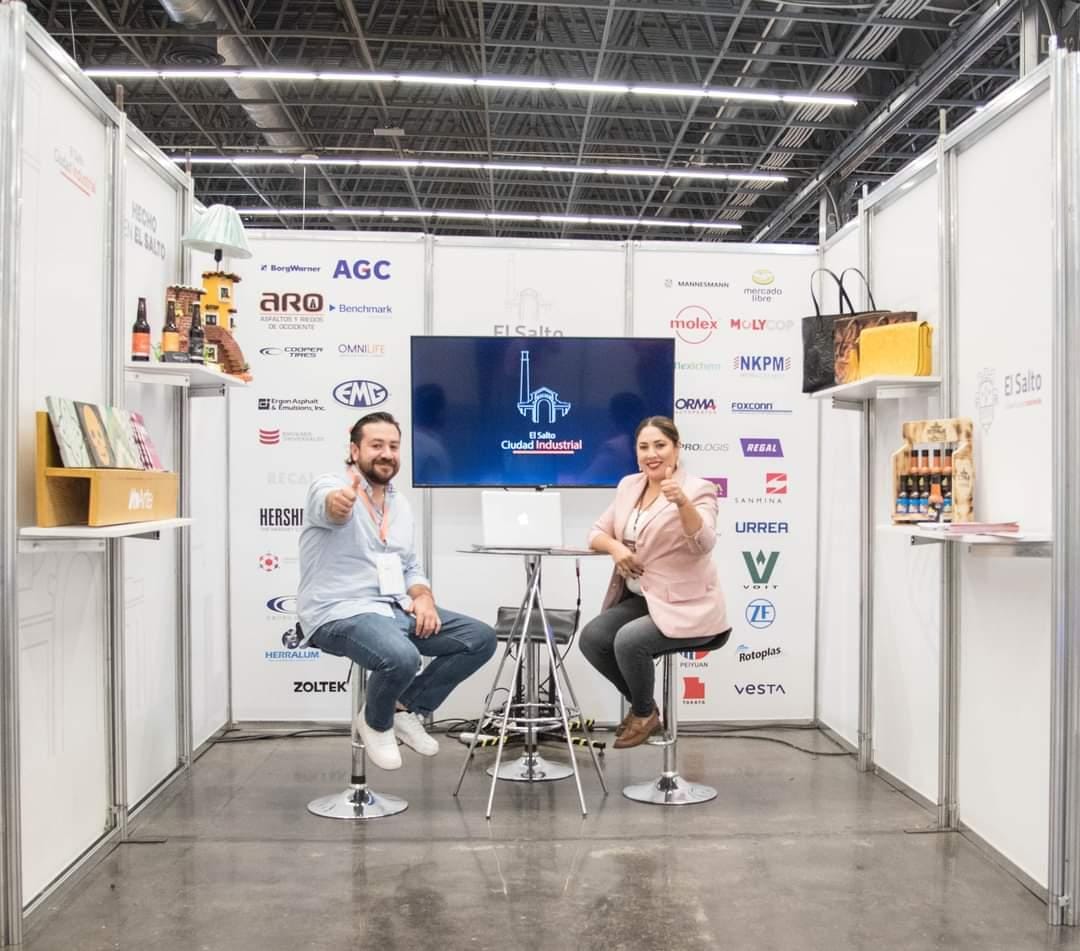 EL SALTO EN LA FIL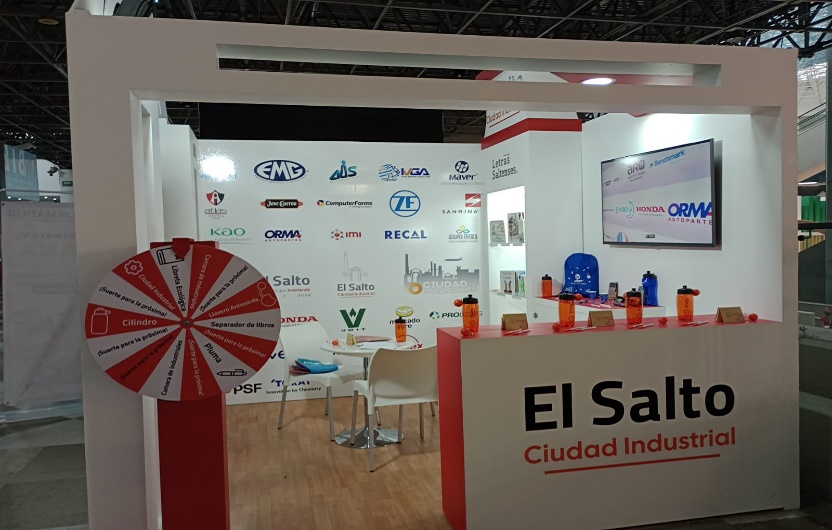 INAGURACION DEL AREA DE CONTACTO EMPRESARIAL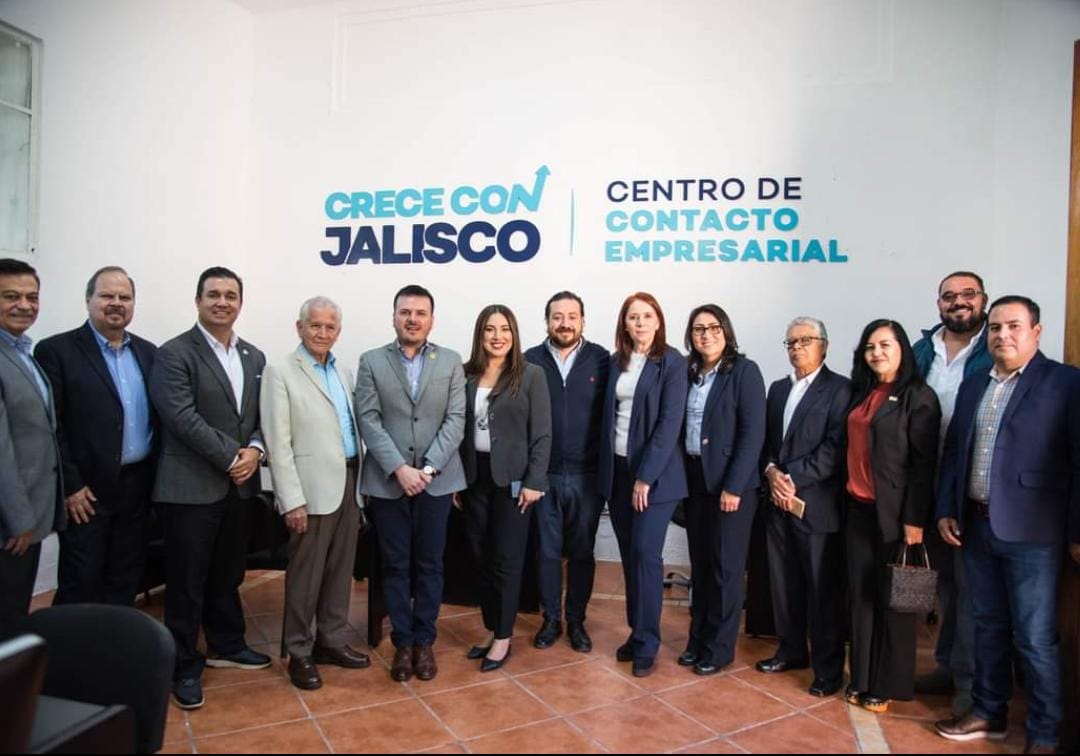 Actividad/AcciónResultadoResultado cuantitativoObservacionesEXPO MIPYMESSE GESTIONO UN STAND EN EXPO MIPYMES GDL, EN EL CUAL SE DIO A CONOCER AL MUNICIPIO Y ASI LOS ASISTENTES, CONOZCAN NUESTRAS AREAS DE OPORTUNIDAD Y PUEDAN INVERTIR EN EL MUNICIPIO Y DAR A CONOCER A NUESTROS EMPRENDEDORES Y EMPRESAS EL SALTO EN LA FILSE GESTIONO UN STAND EN LA FIL, EN LA CUAL, SE DIO A CONOCER AL MUNICIPIO.INAGURACION DEL AREA DE CONTACTO EMPRESARIALSE HIZO LA INAGURACION DEL AREA DE CONTACTO EMPRESARIAL, EN LA CUAL SE PODRA  RECIBIR A TODO EL SECTOR EMPRESARIAL.